DÉRIVATION – Chapitre 1/2Le mot « dérivé » vient du latin « derivare » qui signifiait « détourner un cours d’eau ».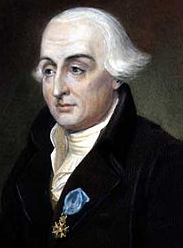 Le mot a été introduit par le mathématicien franco-italien Joseph Louis Lagrange (1736 ; 1813) pour signifier que cette nouvelle fonction dérive (au sens de "provenir") d'une autre fonction.Partie 1 : Limite en zéro d'une fonctionExemple :Soit la fonction  définie sur  par  .L'image de 0 par la fonction  n'existe pas. On s'intéresse cependant aux valeurs de  lorsque  se rapproche de 0.On constate que  se rapproche de 2 lorsque  se rapproche de 0.On dit que la limite de  lorsque  tend vers 0 est égale à 2 et on note :.Partie 2 : Nombre dérivé	1) Rappel : Coefficient directeur (pente) d'une droite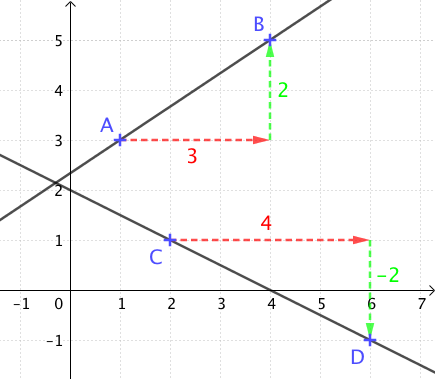 Le coefficient directeur de la droite (AB) est égal à :Le coefficient directeur de la droite (CD) est égal à :2) Fonction dérivable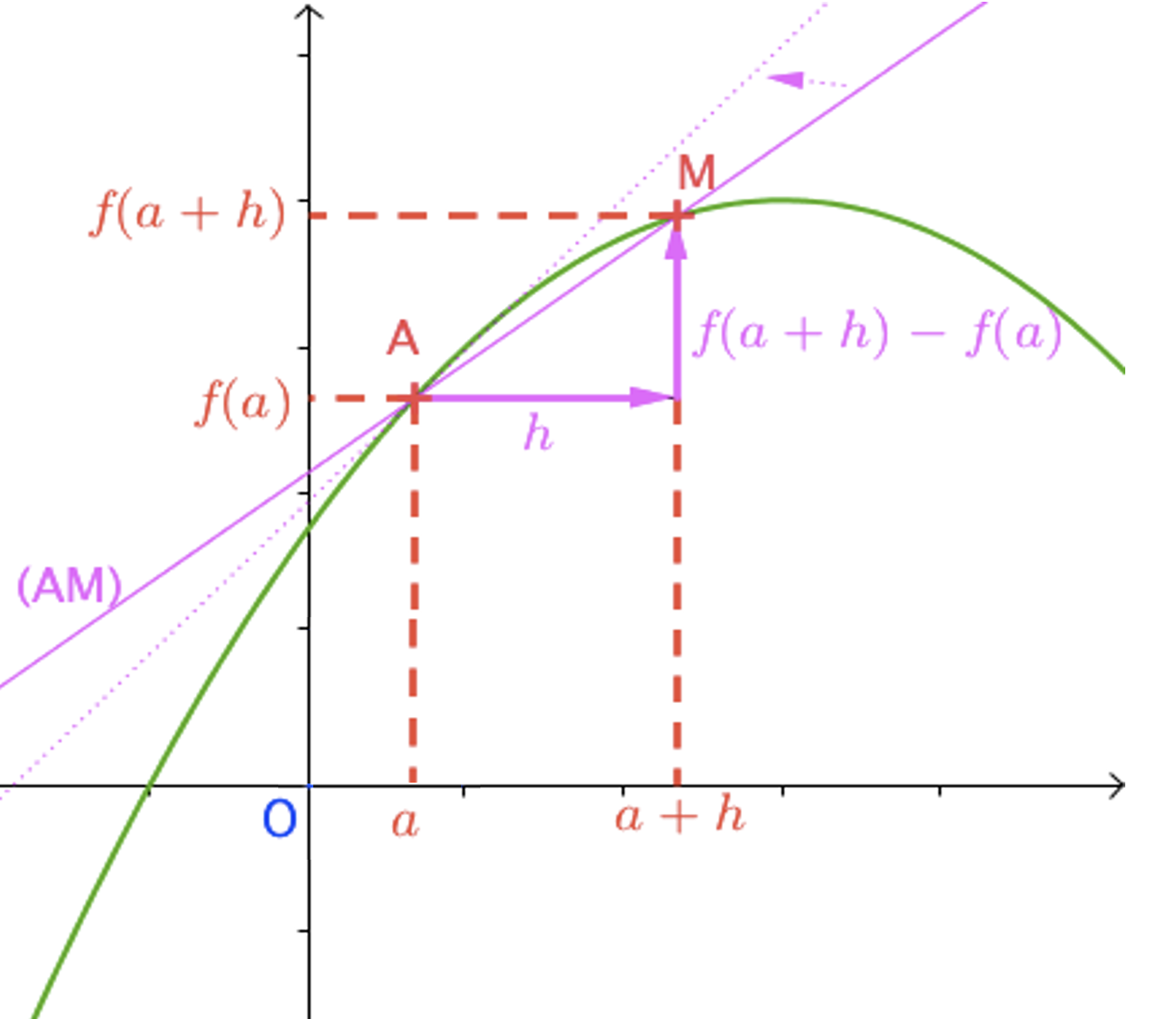 Sur le graphique ci-contre, la pente (coefficient directeur) de la droite (AM) sécante à la courbe est égale à :  = , avec .Lorsque M se rapproche de A,  tend vers 0 (.La droite (AM) se rapproche alors d’une position limite dont la pente est égale à .Cette pente s'appelle le nombre dérivé de  en  et se note .Méthode : Calculer le nombre dérivé Vidéo https://youtu.be/UmT0Gov6yyE 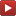 Soit la fonction  définie sur  par .Calculer le nombre dérivé de la fonction  en . Correction- On commence par calculer :   : = = = = - On calcule la limite de  lorsque  tend vers 0 :Donc : = = 6Le nombre dérivé de  en 2 est égal à 6. Et on note .	2) NotationsLe nombre dérivé de  en  se note :   ou    ou    ou encore  Partie 3 : Tangente à une courbe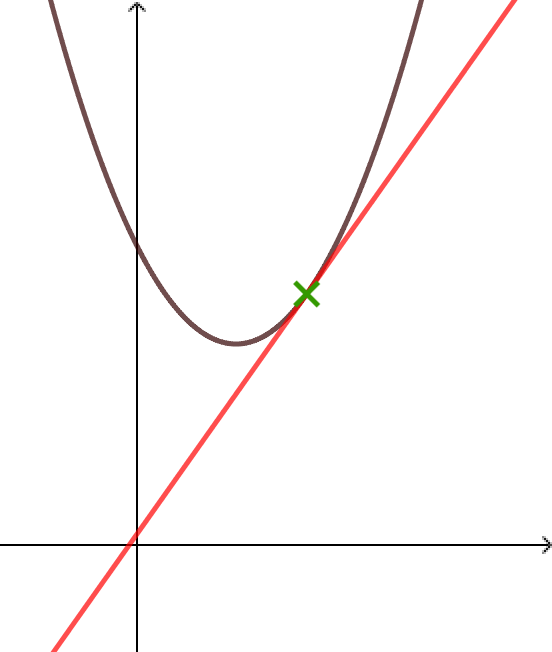 1) DéfinitionUne tangente à une courbe est une droite qui « touche » la courbe en un point.2) Coefficient directeur de la tangente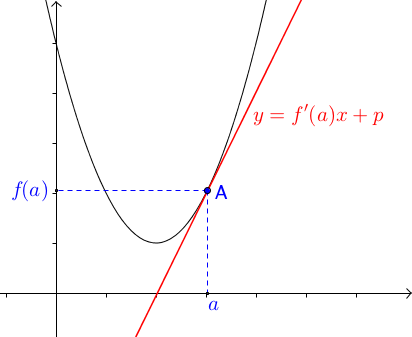 A est le point d'abscisse  appartenant à la courbe représentative de la fonction .Définition : La tangente à la courbe au point A d’abscisse  est la droite :                    - passant par A,                   - de coefficient directeur le nombre dérivé .Méthode : Déterminer le coefficient directeur d'une tangente à une courbe Vidéo https://youtu.be/0jhxK55jONs On considère la fonction  définie sur  par  dont le nombre dérivé en 2 a été calculé plus haut.1) Déterminer le coefficient directeur de la tangente à la courbe représentative de  au point A de la courbe d'abscisse 2. 2) a) En s’aidant de la calculatrice graphique, reproduire la courbe de la fonction .     b) Construire la tangente à la courbe de la fonction en 2.Correction1) On a vu dans la partie 1 que le nombre dérivé de  en 2 est égal à 6.Ainsi la tangente à la courbe représentative de  au point A de la courbe d'abscisse 2 est la droite passant par A et de coefficient directeur 6.2) - On commence par placer le point A de coordonnées , avec .- On trace la tangente passant par A et de coefficient directeur 6. Pour cela, on avance de 1 dans le sens des abscisses puis de 6 dans le sens des ordonnées.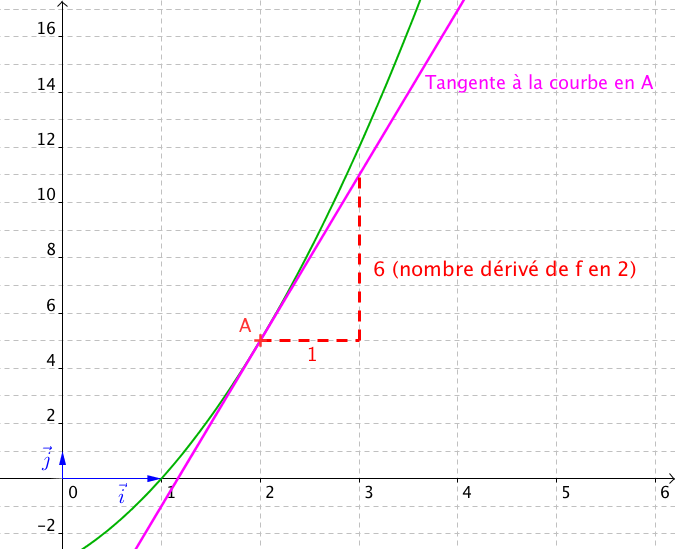 Une fois la courbe tracée sur la calculatrice, on peut afficher la tangente.Pour cela, saisir :Avec TI-83 : Touches « 2nde » + « PGRM » (Dessin) puis « 5: Tangente » et saisir l’abscisse du point de tangence, ici 2. Puis « ENTER ».Casio 35+ : Touches « SHIFT » + « F4 » (Skech) puis « Tang » et saisir l’abscisse du point de tangence, ici 2. Puis « EXE » + « EXE ».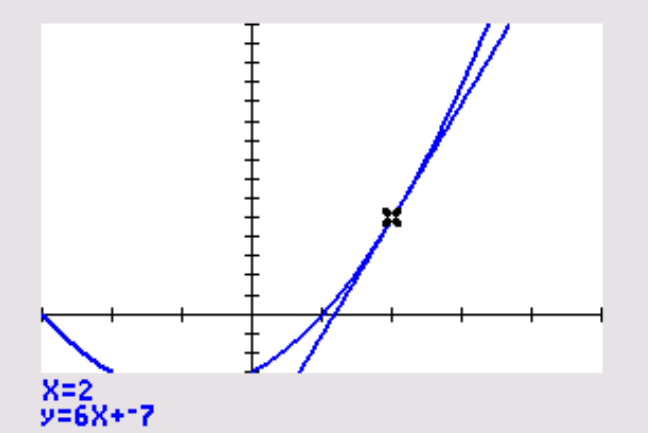 	2) Équation de la tangentePropriété : Une équation de la tangente à la courbe  au point A d’abscisse  est :Méthode : Déterminer une équation d’une tangente à une courbe Vidéo https://youtu.be/fKEGoo50Xmo  Vidéo https://youtu.be/7-z62dSkkTQ On considère la fonction trinôme  définie sur  par.Déterminer une équation de tangente à la courbe représentative de  au point de la courbe d'abscisse 2.CorrectionOn a vu dans la méthode de la partie 1 que .Donc une équation de la tangente à la courbe représentative de  au point d'abscisse 2 est de la forme : , soit : Soit encore :Une équation de tangente à la courbe représentative de  au point de la courbe d'abscisse 2 est .	3) Approximation affine d’une fonctionAu voisinage du point de coordonnées , la tangente est une approximation affine de la courbe représentative de .Cela signifie que l’équation de la tangente permet d’obtenir des valeurs approchées d’images par  pour des valeurs proches de 2.Exemple : Dans l’exemple de la méthode précédente, on a :Tangente en 2 : Il est possible de calculer une approximation de  au voisinage de 2 à l’aide de l’équation de la tangente.On a par exemple : car l’équation de la tangente en 2 est . Vérification :etOn constate donc que La tangente permet ainsi d’obtenir une bonne approximation de  au voisinage de 2.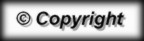 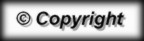 -0,5-0,1-0,01-0,001…0,0010,010,10,51,51,91,991,999?2,0012,012,12,5